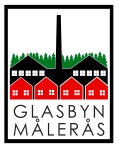 PlaneringCykla på banvallar i Glasriket                      	Vers. 5 2016Nybro – Orrefors – Gullaskruv - Målerås – Sävsjöström – ÅsedaTotalt ca 65 km Nybro – ÅsedaOBS!Sträckan Sävsjöström - Åseda är f.n. svårcyklad på grund av löst grus. Välj landsväg i stället!Nybro – Orrefors – Målerås, längd ca 30 km Målerås – Sävsjöström – Åseda, längd ca 35 km Sävsjöström – Lenhovda, längd ca 8 km Kolla gärna öppettiderna längs din cykelrutt.Se separat kalkylprislista för prisuppgifter.Lite historikDu kommer att cykla i ett fantastiskt varierande landskap i östra Småland, på kanten av det Småländska höglandet, i den delen som kallas för Glasriket. Du kommer att passera djupa skogar, vida myrmarker, slingrande bäckar och åar, små sjöar och här och var rödamålade bondgårdar med åkrar och hagmarker. Du kommer att uppleva mycket natur och kultur, små samhällen och så tystnaden.Skogen har alltid varit en viktig utkomst i regionen, både som råvara till att bygga hus och att tillverka andra träprodukter liksom till bränsle och tjära. Under flera hundra år var järnhanteringen dominerande innan glaset kom till ”byn” 1742. Fram till början av 1900-talet fanns dessa två branscher parallella. Därefter tog glaset över och järnhanteringen försvann. Vi fick ett Glasrike. Totalt har det funnits ett 50-tal glashyttor i regionen.     År 1876 invigdes järnvägen mellan Nybro och Sävsjöström. Det var framförallt Sävsjöströms järnbruk som hade drivit på för att få bättre möjligheter för sina godstransporter, men även Orrefors hammarsmedja kunde nu dra nytta av järnvägen. En annan bidragande faktor var den stora efterfrågan på sågade trävaror och props till de engelska kolgruvorna. Vid den här tiden fanns det inga glasbruk längs järnvägen, men ett antal bruk i Älghults socken använde Målerås järnvägsstation som lastnings- och lossningsplats. Järnvägen förlängdes till Nässjö 1914 och lades ned 1985. maleras.nu/samhaellet/jaernvaegenPlaneringBörja din planering och titta på:glasriket.se   		 information och bokningar inom hela Glasriket, 0481-45 215 nybro.se/turism	 Nybro Turistinformation, 0481-450 85, uppvidinge.se	Uppvidinge turistinformation 0474-470 38nejdes.se	  	 Nejdes Cykel & Motor, uthyrning cyklar, 0481-160 00 maleras.nu	  	 information om bonde, mat, glasblåsning i Målerås, 0481-311 75hotellolof.se 	 information om boende och mat i Åseda, 0474-108 35wikipedia.org	detaljerad information om städer och samhällencyklabanvall.nu	förslag och erfarenheter från cykling på banvallar Kontakta Nybro Turistinformation i stationshuset. Öppet alla vardagar och söndag em. Stängt lördagar. Kolla öppettider! En karta över Nybro kommun- och centralort och en över Glasriket kan vara bra att du har med dig när du börjar cykla. I Nybro kommuns Naturguide kan du läsa om ett antal sevärdheter, som du passerar längs leden. Dessutom finns det många andra intressanta turistbroschyrer.I turisbyrån kan du köpa detaljerade kartor med alternativa färdbeskrivningar för sträckorna:Målerås – Orrefors - MåleråsMålerås – Sävsjöström - MåleråsMålerås – Kosta - MåleråsMålerås – AlsterbroAlsterbro - MåleråsAktuella paketförslag och priser hittar du på ovanstående hemsidor och vid kontakt med Nybro Turistbyrå.  ÖvernattningarFörsta övernattning kan vara lämplig att du planerar in i Målerås.Målerås Vandrarhem B&B erbjuder övernattningspaket med:Wärdshusets middagskorg när du kommer fram övernattning, inkl. lakan/handduk, del i dubbelrum på vandrarhemmet eller i lägenheterfrukostfärdkost, som du själv fixar till i samband med frukosten. Kaffe/ the ingår.Andra övernattningen kan passa bra i Åseda där Hotell Olof erbjuder:Övernattning inkl. lakan/handduk, del i dubbelrum inkl. frukost Kvällsmåltid kan du inta på Thai restaurang saifonab.sePicknickpaketHyra cykelHar du inte någon egen cykel med dig kan du hyra cykel hos Nejdes Cykel & Motor i Nybro. Vandrarhemmet B&B i Målerås har också uthyrning av cyklar.FärdkostI stationshuset i Nybro finns en kaffeteria 20elvan.se där du kan fylla på din termos och köpa något att ha med på cykelfärdens första dag. Är kaffeterian stängd så finns livsmedelsbutiker på gångavstånd från stationshuset. Vid övernattning på Målerås Vandrarhem B&B och Hotell Olof ingår färdkost i pris eller erbjudande.Bagagetransport Vill du ha hjälp med transport av bagage (cykelväskor och bagar) Nybro - Målerås? Vardagar kan du lämna in väskorna på Nybro Turistbyrå, som ordnar transport med Glasrikets Taxi varje kväll 16.40. Anländer till Målerås Vandrarhem B&B ca 17.15.   Transporter under helger och andra sträckor sker enligt överenskommelse i mån av möjlighet. Kontakta Nybro Turisbyrå. Cykel- och persontransporterklt.se (landsbygdsbussar linje 315 Nybro – Åseda – Nybro)KLT har under vardagar, mitt på dagen, förbindelser mellan Nybro – Åseda och därefter tillbaka till Nybro. Linjen passerar också Målerås, som har flera dagliga förbindelser med Nybro. Linjen till Åseda går mellan två län, Kalmar – Kronoberg.Det finns möjlighet att ta med cyklar på bussen. Normalt är hållarna på bussarna avsedda för 2 cyklar. Är ni en större grupp, som vill ha cyklar transporterade, så ber vi dig kontakta turistbyrån i Nybro. CykelreparationerFår du behov av cykelreparationer så kan du kontakta:Nejdes Cykel & Motor i Nybro, 0481-160 00Älghults Cykel & Sport i Älghult, 0481-630 55Guidning Glasrikets Natur- & Kulturguider genomför schemalagda guidade turer samt på beställning. Se glasriketguiderna.seInformationsmaterialet har skrivits av Projektföreningen Glasbyn Målerås och kommer att uppdateras i mån av tid och möjlighet. För att få aktuell information ber vi dig att besöka de hemsidor som vi hänvisat till. Målerås sommaren 2016PROJEKTFÖRENINGEN GLASBYN MÅLERÅS 